Date: November 24-28, 2014 Date: November 24-28, 2014 Date: November 24-28, 2014 Date: November 24-28, 2014 Date: November 24-28, 2014 Date: November 24-28, 2014 Date: November 24-28, 2014 Teacher:  Sue FinleyGrade:  7th Teacher:  Sue FinleyGrade:  7th Teacher:  Sue FinleyGrade:  7th Teacher:  Sue FinleyGrade:  7th Teacher:  Sue FinleyGrade:  7th Teacher:  Sue FinleyGrade:  7th Subject/ Unit: ELA/Review Subject/ Unit: ELA/Review Subject/ Unit: ELA/Review Subject/ Unit: ELA/Review Subject/ Unit: ELA/Review Subject/ Unit: ELA/Review Subject/ Unit: ELA/Review GPS:  ELACC7RI6 & RI1—Determine author’s purpose, setting, theme, etc. & cite evidence and draw conclusionsELACC7W3: Write narratives to develop real or imagined experiences or events using effective technique, relevant descriptive details, and well-structured event sequences.GPS:  ELACC7RI6 & RI1—Determine author’s purpose, setting, theme, etc. & cite evidence and draw conclusionsELACC7W3: Write narratives to develop real or imagined experiences or events using effective technique, relevant descriptive details, and well-structured event sequences.GPS:  ELACC7RI6 & RI1—Determine author’s purpose, setting, theme, etc. & cite evidence and draw conclusionsELACC7W3: Write narratives to develop real or imagined experiences or events using effective technique, relevant descriptive details, and well-structured event sequences.GPS:  ELACC7RI6 & RI1—Determine author’s purpose, setting, theme, etc. & cite evidence and draw conclusionsELACC7W3: Write narratives to develop real or imagined experiences or events using effective technique, relevant descriptive details, and well-structured event sequences.GPS:  ELACC7RI6 & RI1—Determine author’s purpose, setting, theme, etc. & cite evidence and draw conclusionsELACC7W3: Write narratives to develop real or imagined experiences or events using effective technique, relevant descriptive details, and well-structured event sequences.GPS:  ELACC7RI6 & RI1—Determine author’s purpose, setting, theme, etc. & cite evidence and draw conclusionsELACC7W3: Write narratives to develop real or imagined experiences or events using effective technique, relevant descriptive details, and well-structured event sequences.GPS:  ELACC7RI6 & RI1—Determine author’s purpose, setting, theme, etc. & cite evidence and draw conclusionsELACC7W3: Write narratives to develop real or imagined experiences or events using effective technique, relevant descriptive details, and well-structured event sequences.GPS:  ELACC7RI6 & RI1—Determine author’s purpose, setting, theme, etc. & cite evidence and draw conclusionsELACC7W3: Write narratives to develop real or imagined experiences or events using effective technique, relevant descriptive details, and well-structured event sequences.GPS:  ELACC7RI6 & RI1—Determine author’s purpose, setting, theme, etc. & cite evidence and draw conclusionsELACC7W3: Write narratives to develop real or imagined experiences or events using effective technique, relevant descriptive details, and well-structured event sequences.GPS:  ELACC7RI6 & RI1—Determine author’s purpose, setting, theme, etc. & cite evidence and draw conclusionsELACC7W3: Write narratives to develop real or imagined experiences or events using effective technique, relevant descriptive details, and well-structured event sequences.GPS:  ELACC7RI6 & RI1—Determine author’s purpose, setting, theme, etc. & cite evidence and draw conclusionsELACC7W3: Write narratives to develop real or imagined experiences or events using effective technique, relevant descriptive details, and well-structured event sequences.GPS:  ELACC7RI6 & RI1—Determine author’s purpose, setting, theme, etc. & cite evidence and draw conclusionsELACC7W3: Write narratives to develop real or imagined experiences or events using effective technique, relevant descriptive details, and well-structured event sequences.GPS:  ELACC7RI6 & RI1—Determine author’s purpose, setting, theme, etc. & cite evidence and draw conclusionsELACC7W3: Write narratives to develop real or imagined experiences or events using effective technique, relevant descriptive details, and well-structured event sequences.GPS:  ELACC7RI6 & RI1—Determine author’s purpose, setting, theme, etc. & cite evidence and draw conclusionsELACC7W3: Write narratives to develop real or imagined experiences or events using effective technique, relevant descriptive details, and well-structured event sequences.GPS:  ELACC7RI6 & RI1—Determine author’s purpose, setting, theme, etc. & cite evidence and draw conclusionsELACC7W3: Write narratives to develop real or imagined experiences or events using effective technique, relevant descriptive details, and well-structured event sequences.GPS:  ELACC7RI6 & RI1—Determine author’s purpose, setting, theme, etc. & cite evidence and draw conclusionsELACC7W3: Write narratives to develop real or imagined experiences or events using effective technique, relevant descriptive details, and well-structured event sequences.GPS:  ELACC7RI6 & RI1—Determine author’s purpose, setting, theme, etc. & cite evidence and draw conclusionsELACC7W3: Write narratives to develop real or imagined experiences or events using effective technique, relevant descriptive details, and well-structured event sequences.GPS:  ELACC7RI6 & RI1—Determine author’s purpose, setting, theme, etc. & cite evidence and draw conclusionsELACC7W3: Write narratives to develop real or imagined experiences or events using effective technique, relevant descriptive details, and well-structured event sequences.GPS:  ELACC7RI6 & RI1—Determine author’s purpose, setting, theme, etc. & cite evidence and draw conclusionsELACC7W3: Write narratives to develop real or imagined experiences or events using effective technique, relevant descriptive details, and well-structured event sequences.GPS:  ELACC7RI6 & RI1—Determine author’s purpose, setting, theme, etc. & cite evidence and draw conclusionsELACC7W3: Write narratives to develop real or imagined experiences or events using effective technique, relevant descriptive details, and well-structured event sequences.Essential Question(s):  How can I determine the author’s purpose?  How can I draw conclusions by citing textual evidence?Essential Question(s):  How can I determine the author’s purpose?  How can I draw conclusions by citing textual evidence?Essential Question(s):  How can I determine the author’s purpose?  How can I draw conclusions by citing textual evidence?Essential Question(s):  How can I determine the author’s purpose?  How can I draw conclusions by citing textual evidence?Essential Question(s):  How can I determine the author’s purpose?  How can I draw conclusions by citing textual evidence?Essential Question(s):  How can I determine the author’s purpose?  How can I draw conclusions by citing textual evidence?Essential Question(s):  How can I determine the author’s purpose?  How can I draw conclusions by citing textual evidence?Essential Question(s):  How can I determine the author’s purpose?  How can I draw conclusions by citing textual evidence?Essential Question(s):  How can I determine the author’s purpose?  How can I draw conclusions by citing textual evidence?Essential Question(s):  How can I determine the author’s purpose?  How can I draw conclusions by citing textual evidence?Essential Question(s):  How can I determine the author’s purpose?  How can I draw conclusions by citing textual evidence?Essential Question(s):  How can I determine the author’s purpose?  How can I draw conclusions by citing textual evidence?Essential Question(s):  How can I determine the author’s purpose?  How can I draw conclusions by citing textual evidence?Essential Question(s):  How can I determine the author’s purpose?  How can I draw conclusions by citing textual evidence?Essential Question(s):  How can I determine the author’s purpose?  How can I draw conclusions by citing textual evidence?Essential Question(s):  How can I determine the author’s purpose?  How can I draw conclusions by citing textual evidence?Essential Question(s):  How can I determine the author’s purpose?  How can I draw conclusions by citing textual evidence?Essential Question(s):  How can I determine the author’s purpose?  How can I draw conclusions by citing textual evidence?Essential Question(s):  How can I determine the author’s purpose?  How can I draw conclusions by citing textual evidence?Essential Question(s):  How can I determine the author’s purpose?  How can I draw conclusions by citing textual evidence?Vocabulary: Plot, setting, expositionVocabulary: Plot, setting, expositionVocabulary: Plot, setting, expositionVocabulary: Plot, setting, expositionVocabulary: Plot, setting, expositionVocabulary: Plot, setting, expositionVocabulary: Plot, setting, expositionVocabulary: Plot, setting, expositionVocabulary: Plot, setting, expositionVocabulary: Plot, setting, expositionVocabulary: Plot, setting, expositionVocabulary: Plot, setting, expositionVocabulary: Plot, setting, expositionVocabulary: Plot, setting, expositionVocabulary: Plot, setting, expositionVocabulary: Plot, setting, expositionVocabulary: Plot, setting, expositionVocabulary: Plot, setting, expositionVocabulary: Plot, setting, expositionVocabulary: Plot, setting, expositionActivating Learning Strategies: Activating Learning Strategies: Activating Learning Strategies: Activating Learning Strategies: Activating Learning Strategies: Activating Learning Strategies: Activating Learning Strategies: Activating Learning Strategies: Activating Learning Strategies: Activating Learning Strategies: Cognitive Teaching Strategies (the actual lesson):Cognitive Teaching Strategies (the actual lesson):Cognitive Teaching Strategies (the actual lesson):Cognitive Teaching Strategies (the actual lesson):Cognitive Teaching Strategies (the actual lesson):Cognitive Teaching Strategies (the actual lesson):Cognitive Teaching Strategies (the actual lesson):Cognitive Teaching Strategies (the actual lesson):Cognitive Teaching Strategies (the actual lesson):Cognitive Teaching Strategies (the actual lesson):Anchor ChartAnchor ChartAnchor ChartAnchor ChartStructured NotesStructured NotesStructured NotesStructured NotesStructured Notes5-3-1LectureLectureLectureLectureLectureGraphic OrganizerGraphic OrganizerGraphic OrganizerGraphic OrganizerPoems, Rhymes, LyricsKWLKWLKWLKWLPossible SentencePossible SentencePossible SentencePossible SentencePossible SentenceThink-Pair-ShareReadingReadingReadingReadingReadingPictographPictographPictographPictographAcronyms/Word LinksSurveySurveySurveySurveyConcept MapConcept MapConcept MapConcept MapConcept MapVocab. OverviewModelModelModelModelModelDiagramDiagramDiagramDiagramHands-onFirst WordFirst WordFirst WordFirst WordFrayer ModelFrayer ModelFrayer ModelFrayer ModelFrayer ModelBrainstormMind MapMind MapMind MapMind MapMind MapVisual ChainVisual ChainVisual ChainVisual ChainWord MapWord MapWord MapWord MapAnticipation GuideAnticipation GuideAnticipation GuideAnticipation GuideAnticipation GuideBrainstorm & CategoryOther Other Other Other Other Word SplashWord SplashWord SplashWord SplashDraw and PictureDraw and PictureDraw and PictureDraw and PictureDraw and PictureCircle MapKWL PlusKWL PlusKWL PlusKWL PlusDirected Rdg/Thinking ActDirected Rdg/Thinking ActDirected Rdg/Thinking ActDirected Rdg/Thinking ActDirected Rdg/Thinking ActOther Procedural Content – Application / ActivityMonday, November 24Monday, November 24Tuesday, November 25Tuesday, November 25Wednesday, November 26Wednesday, November 26Wednesday, November 26Wednesday, November 26Wednesday, November 26Wednesday, November 26Wednesday, November 26Thursday, November 27Thursday, November 27Thursday, November 27Thursday, November 27Thursday, November 27Friday, November 28Friday, November 28Friday, November 28Procedural Content – Application / ActivityWarm-up: DOLRdg Comp: “It’s Not About the Turkey” & questionsThanksgiving word searchWarm-up: DOLRdg Comp: “It’s Not About the Turkey” & questionsThanksgiving word searchWarm-up: DOLW0rksheetsRdg Comp: “A Special Thanksgiving” & questionsThanksgiving crossword puzzleWarm-up: DOLW0rksheetsRdg Comp: “A Special Thanksgiving” & questionsThanksgiving crossword puzzleNo School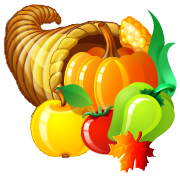 No SchoolNo SchoolNo SchoolNo SchoolNo SchoolNo SchoolNo SchoolNo SchoolNo SchoolNo SchoolNo SchoolNo SchoolNo SchoolNo SchoolReteaching, Enrichment, Acceleration:Brain Pop for early finishers Holt online interactive quizzesStudy IslandTasksReteaching, Enrichment, Acceleration:Brain Pop for early finishers Holt online interactive quizzesStudy IslandTasksReteaching, Enrichment, Acceleration:Brain Pop for early finishers Holt online interactive quizzesStudy IslandTasksReteaching, Enrichment, Acceleration:Brain Pop for early finishers Holt online interactive quizzesStudy IslandTasksReteaching, Enrichment, Acceleration:Brain Pop for early finishers Holt online interactive quizzesStudy IslandTasksReteaching, Enrichment, Acceleration:Brain Pop for early finishers Holt online interactive quizzesStudy IslandTasksReteaching, Enrichment, Acceleration:Brain Pop for early finishers Holt online interactive quizzesStudy IslandTasksReteaching, Enrichment, Acceleration:Brain Pop for early finishers Holt online interactive quizzesStudy IslandTasksAssessment:Rubric -TaskOther  quizFormal -TEST or TASKAssessment:Rubric -TaskOther  quizFormal -TEST or TASKQuestioningInformalQuestioningInformalQuestioningInformalQuestioningInformalDifferentiation:*Assignments, quizzes, tests, and tasks are differentiated by level of difficulty based on information/ teacher observation( A- Low, B- medium -C- high)*Small group instruction*Hands on manipulativesDifferentiation:*Assignments, quizzes, tests, and tasks are differentiated by level of difficulty based on information/ teacher observation( A- Low, B- medium -C- high)*Small group instruction*Hands on manipulativesDifferentiation:*Assignments, quizzes, tests, and tasks are differentiated by level of difficulty based on information/ teacher observation( A- Low, B- medium -C- high)*Small group instruction*Hands on manipulativesDifferentiation:*Assignments, quizzes, tests, and tasks are differentiated by level of difficulty based on information/ teacher observation( A- Low, B- medium -C- high)*Small group instruction*Hands on manipulativesDifferentiation:*Assignments, quizzes, tests, and tasks are differentiated by level of difficulty based on information/ teacher observation( A- Low, B- medium -C- high)*Small group instruction*Hands on manipulativesDifferentiation:*Assignments, quizzes, tests, and tasks are differentiated by level of difficulty based on information/ teacher observation( A- Low, B- medium -C- high)*Small group instruction*Hands on manipulativesSummarizing:Summarizing:Ticket Out the DoorTicket Out the DoorTicket Out the DoorTicket Out the DoorTicket Out the DoorTicket Out the DoorStudy CardsStudy Cards3-2-13-2-13-2-13-2-1+ - Interesting+ - Interesting+ - Interesting+ - InterestingPass out of classPass out of classSummarizing:Summarizing:The Important ThingThe Important ThingThe Important ThingThe Important ThingThe Important ThingThe Important ThingExit CardsExit CardsLearning LogLearning LogLearning LogLearning LogTeacher QuestionsTeacher QuestionsTeacher QuestionsTeacher QuestionsOther      Other      Extending and Refining:Extending and Refining:Extending and Refining:Extending and Refining:Extending and Refining:Extending and Refining:Extending and Refining:Extending and Refining:Extending and Refining:Extending and Refining:Extending and Refining:Extending and Refining:Extending and Refining:Extending and Refining:Extending and Refining:Extending and Refining:Extending and Refining:Extending and Refining:Extending and Refining:Extending and Refining:Cause and EffectCause and EffectCause and EffectCause and EffectCause and EffectCause and EffectCompare and ContrastCompare and ContrastCompare and ContrastCompare and ContrastCompare and ContrastAnalyzingAnalyzingAnalyzingAnalyzingAnalyzingInductive ReasoningInductive ReasoningInductive ReasoningInductive ReasoningClassifyingClassifyingClassifyingClassifyingClassifyingClassifyingWriting PromptWriting PromptWriting PromptWriting PromptWriting PromptError AnalysisError AnalysisError AnalysisError AnalysisError AnalysisDeductive ReasoningDeductive ReasoningDeductive ReasoningDeductive ReasoningAbstractingAbstractingAbstractingAbstractingAbstractingAbstractingConstructing SupportConstructing SupportConstructing SupportConstructing SupportConstructing SupportOther- SolvingOther- SolvingOther- SolvingOther- SolvingOther- SolvingOther- SolvingOther- SolvingOther- SolvingOther- Solving